Договор купли-продажи транспортного средства ФИО, дата и место рождения, адрес места жительства, паспортные данные: серия, номер, кем выдан и когда именуемый(ая) в дальнейшем «Покупатель» с одной стороны, и ФИО, дата и место рождения, адрес места жительства, паспортные данные: серия, номер, кем выдан и когда именуемый(ая) в дальнейшем «Продавец», с другой стороны, именуемые далее при совместном упоминании «Стороны», а по отдельности «Сторона», заключили настоящий договор (далее – «Договор») о нижеследующем: 1. Предмет договора 1.1 Продавец обязуется передать в собственность Покупателя, а Покупатель – принять и оплатить транспортное средство (далее – ТС). 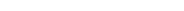 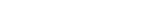 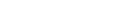 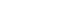 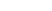 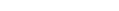 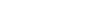 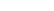 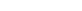 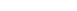 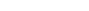 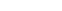 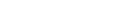 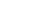 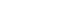 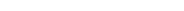 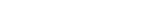 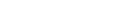 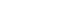 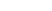 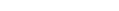 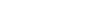 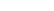 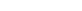 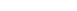 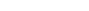 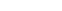 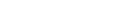 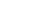 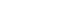 1.2. Собственником ТС до его передачи Покупателю является Продавец (свидетельство о регистрации транспортного средства серия  	№ 	, выдано 	« 	» 	 г.) Право собственности на ТС переходит к Покупателю с момента подписания настоящего Договора. 1.3. Передача ТС осуществляется Продавцом в момент передачи Покупателем Продавцу денежных средств в счет оплаты стоимости ТС согласно п. 2. Договора. 2. Стоимость автомобиля и порядок расчетов  	Стоимость ТС составляет 	( 	) рублей (НДС не облагается). Оплата стоимости ТС производится путем 100% предоплаты (наличным или безналичным расчетом). 3. Гарантии и ответственность Продавец гарантирует Покупателю что: 3.1. Продавец является собственником ТС. 3.2. ТС не является предметом обязательств Продавца перед третьими лицами, в том числе не является предметом залога, в отношении автомобиля не наложен запрет на совершение регистрационных действий, автомобиль не находится под арестом, не числится в базах данных МВД России как угнанное или похищенное транспортное средство и не имеет иных обременений. 3.3. В случае нарушения гарантий, указанных в п. 3.1 – 3.2 настоящего договора, Продавец обязуется незамедлительно возвратить Покупателю стоимость ТС в полном объеме со дня обнаружения соответствующего нарушения. 4. Заключительные положения Настоящий Договор вступает в силу после его подписания Сторонами и действует до момента полного исполнения Сторонами своих обязательств по Договору. Договор составлен в трех экземплярах, имеющих равную юридическую силу. 5. Подписи сторон 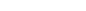 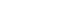 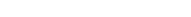 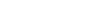 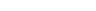 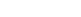 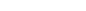 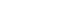 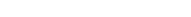 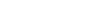 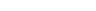 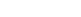  	    Продавец, подпись 	Расшифровка 				Больше документов на сайте: Family-Avto.RU 